ClassroomHallwayCafeteriaRestroomMedia CenterArrival/Dismissal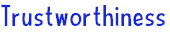 Be honest and complete your own work.Go directly to your next class and be on time.Sit at the correct table.  Only switch seats if you are given permission.Cell phones should remain in your locker.Return your books on the correct due date.Always use the correct entrance or exit for your grade level.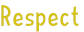 Treat others as you would like to be treated.Level 0-3 voices.Keep your hands to yourself.No cell phones.
Level 0-1 voices.Treat everyone with kindness.  
Say please and thank you!Level 2 voices.Always give others privacy.Level 1 voices.Treat the media center and its materials with care.Level 0-1 voices.In the AM – Line up when asked. In the PM – Speak kindly to one another.Level 2-3 voices.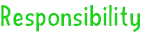 Be prepared and on time every day.Close and lock your locker.Each lunch every day.Stay at your table.Wait quietly to be excused.Wash your hands every time.Use the technology as you are directed to.Make certain you have everything you need for the day/ evening.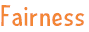 Allow your teacher and classmates to speak without being interrupted.Keep an open pathway for people to walk.Wait for your table to be called to line.Wait for your turn.Wait respectfully when checking out a book.Walk carefully down the steps and/or through the halls.  There is no need to rush!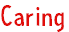 Allow other students to make mistakes.  Encourage others to do their best.Help others if they need it.  It may be with their lockers or dropped items.Include all students at your table.Speak kindly to each other. Say hello to teachers and students on your way back to class. Always say please and thank you!Say goodbye and speak kindly to your teachers and your classmates.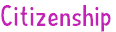 Clean up after yourself. Take care of classroom items.  Clean up after yourself.Say hello to anyone you might see.Clean up your trash.Be a good example to others.Always flush and throw paper towels in the garbage.Put things back where you found them.Take all of your belongings with you and place litter in the trash cans. 